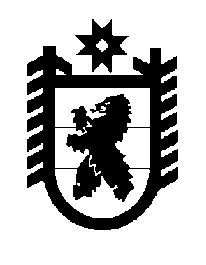 Российская Федерация Республика Карелия    ПРАВИТЕЛЬСТВО РЕСПУБЛИКИ КАРЕЛИЯРАСПОРЯЖЕНИЕ                                от  8 октября 2015 года № 626р-Пг. Петрозаводск Рассмотрев предложение Государственного комитета Республики Карелия по управлению государственным имуществом и организации закупок, учитывая постановление администрации Петрозаводского городского округа от 11 августа 2015 года № 3884 «О приеме в муниципальную собственность Петрозаводского городского округа движимого имущества из государственной  собственности Республики Карелия», в  соответствии с Законом Республики Карелия от   2 октября                         1995 года № 78-ЗРК «О порядке передачи объектов государственной собственности Республики Карелия в муниципальную собственность» передать в муниципальную собственность Петрозаводского городского округа от Министерства образования Республики Карелия учебник                        Е.В. Панкратьевой «Карельский язык» (собственно-карельское наречие) для 5 класса в количестве 20 экземпляров, общей стоимостью  17000 рублей.            ГлаваРеспублики  Карелия                                                                  А.П. Худилайнен